MEMORANDUMTo:		Honorable Catherine E. Pugh, Honorable Joan M. Pratt,		Mr. Andre Davis, Mr. Rudy ChowFrom:		Bernard C. “Jack” YoungDate:		January 16, 2018Re:		Board of Estimates Agenda Items for January 17, 2018The items on the Board of Estimates Agenda for January 17, 2018 are to be assigned as follows:ROUTINE AGENDA ITEMS: (To be acted upon collectively)NON-ROUTINE AGENDA ITEMS: (To be acted upon individually)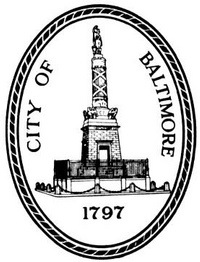 Bernard C. “Jack” YoungPresident,Baltimore City Council100 N. Holliday Street, Room 400  Baltimore, Maryland 21202410-396-4804  Fax: 410-539-0647P1BOARDS AND COMMISSIONS1. Prequalification of Contractors2. Prequalification of Architects and EngineersP2Department of Real Estate – Lease AgreementP3Department of Real Estate – Assignment of Tax Sale CertificateP4Department of Real Estate – Transfer of Building JurisdictionP5-7OPTIONS/CONDEMNATIONS/QUICK-TAKESP8Department of Transportation/Office – Task Assignment of Engineering and ConstructionP9-12TRANSFERS OF FUNDSP13Circuit Court for Baltimore City – Addictions Assessment Unit Grant ContractP14Mayor’s Office of Human Services – AgreementP15-16EXTRA WORK ORDERS AND TRANSFER OF FUNDSP17-18Department of General Services (DGS)/Mayor’s Office of Information Technology – AgreementP19Department of Public Works – Perpetual and Temporary Construction Easement AgreementP20Department of Public Works – Employee Expense StatementP21Department of Public Works – Memorandum of UnderstandingP22Mayor’s Office of Employment Development (MOED) – Memorandum of UnderstandingP23Mayor’s Office of Employment Development (MOED) - Ratification of Inter-governmental AgreementP24Department of Public Works/Office of Engineering and Construction - Full Release of RetainageP25Department of Public Works/Office of Engineering and Construction - Partial Release of RetainageP26Department of Public Works/Office of Engineering and Construction – Consultant AgreementP27Department of Public Works/Office of Engineering and Construction – Task AssignmentP28-31Department of Housing and Community Development (DHCD) – Acquisition by GiftP32-33Department of Housing and Community Development (DHCD) - Acquisition by GiftP34Department of Housing and Community Development (DHCD) – First Amendment to AgreementP35-36Department of Housing and Community Development (DHCD) – Community Development Block Grant AgreementsP37-38Department of Housing and Community Development – Land Disposition AgreementP39-40Department of Housing and Community Development (DHCD) – Second Amendment to AgreementP41-42Department of Housing and Community Development (DHCD) – Land Disposition AgreementP43-45Department of Housing and Community Development (DHCD) – Contract of SaleP46-47Department of Housing and Community Development (DHCD) – First Amendment to the Maryland Energy Assistance Program Subgrant AgreementP48-52RECOMMENDATIONS FOR CONTRACT AWARDS/REJECTIONSP53-54Department of Recreation and Parks – Expenditure of FundsP55-58Health Department – AgreementsP59Health Department – Notice of Award/Cooperative AgreementP60Health Department – Notice of AwardP61Health Department – Update to the FY18 Unified Grant AwardP62Health Department – Update to the FY18 Unified Grant AwardP63Health Department – Update to the FY18 Unified Grant AwardP64Health Department – Ratification of Consultant AgreementP65Health Department – Letter of Agreement, Grant Award, and Carry ForwardP66Health Department – Amendment to AgreementP67-68Mayor’s Office on Criminal Justice – Third Amendment to Inter-Governmental AgreementP69-79INFORMAL AWARDS, RENEWALS, INCREASES TO CONTRACTS AND EXTENSIONSP80Bureau of the Budget and Management Research (BBMR) – Appropriation Adjustment Order No. 44P81Bureau of the Budget and Management Research (BBMR) – Appropriation Adjustment Order No. 46P82Employees’ & Elected Officials Retirement System – Independent Auditor’s ReportP83Department of Audits – Audit Report and Related Audit DigestP84-86 TRAVEL REQUESTSP87Health Department – Public Health Accreditation ProgramP88-93INFORMAL AWARDS, RENEWALS, INCREASES TO CONTRACTS AND EXTENSIONSP94PROPOSALS AND SPECIFICATIONSP74INFORMAL AWARDS, RENEWALS, INCREASES TO CONTRACTS AND EXTENSIONS  (Item 8)P83Department of Audits – Audit Report and Related Audit Digest